OFFENCE DECLARATION FORM FOR THE 2023-2024Name:		__________________________________________________________________________Position Held:	__________________________________________________________________________I DECLARE that since my most recent Vulnerable Sector Screening criminal background check (VSS) provided to South Muskoka Minor Hockey during the ____________ season that:I have not been convicted of any criminal offences under the Criminal Code of Canada.ORI have been convicted of the following criminal offences under the Criminal Code of Canada for which a pardon under Section 4.1 of the Criminal Code of Canada Records Act of Canada has not been issued or granted to me.List of Offences:Date of Offence:	_______________________________________________________Conviction:		_______________________________________________________			_______________________________________________________	FURTHERMORE, for as long as I am associated with South Muskoka Minor Hockey Association, I agree to notify the SMMHA Vice-President/ Privacy Officer within 1 business day of any criminal charges which are laid against me.By signing below, I acknowledge that this declaration is only valid for the 2022-23 season with South Muskoka Minor Hockey, should I continue to volunteer in any capacity with South Muskoka Minor Hockey, I will provide a valid Vulnerable Sector screening check (every 3 years) or valid signed declaration.DATED at ____________________________ this ______ day of ___________________________, ________		(LOCATION)			    (DATE)			(MONTH)			         (YEAR)                                                         ____________________________________                                                         SignatureInquiries: Mark Jennings, Vice President/Privacy Officer 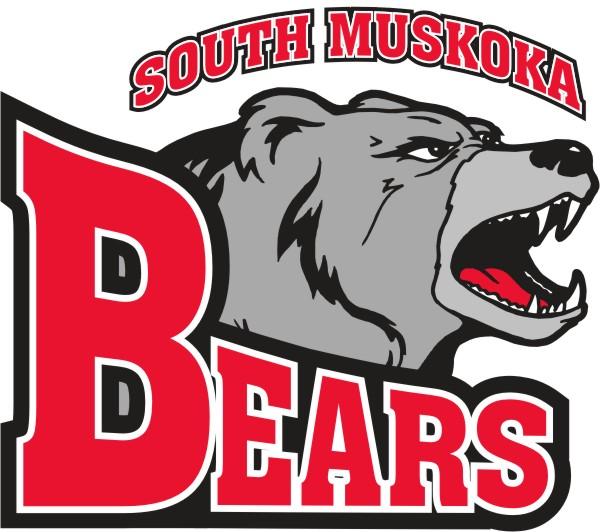 South Muskoka Minor Hockey AssociationBoard of Directors169B James StreetBracebridge, Ontario P1L 2A8Office Use Only: Received on______________________________ Recorded by______________________________ 